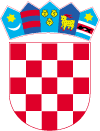          REPUBLIKA HRVATSKA        VARAŽDINSKA ŽUPANIJAJAVNA USTANOVA ZA REGIONALNI  RAZVOJ VARAŽDINSKE ŽUPANIJESažetak Z A P I S N I K As 13. sjednice Upravnog vijeća Javne ustanove za regionalni razvoj Varaždinske županije održane u srijedu, 13. rujna 2023.Prisutni na sjednici: Karmen Emeršić, predsjednica Upravnog vijećaZlatko Zuber, član Upravnog vijećaIvana Klinec Tkalec, članica Upravnog vijećaMladen Jakopović, ravnatelj Javne ustanoveVesnica Matoković, zapisničarDNEVNI REDVerifikacija zapisnika s 12. sjednice Upravnog vijeća Javne ustanove;Donošenje Odluke o usvajanju I. izmjena i dopuna Financijskog plana Javne ustanove za 2023. godinu;OstaloSjednicu Upravnog vijeća otvorila je predsjednica, gđa. Karmen Emeršić. Dnevni red 13. sjednice Upravnog vijeća je jednoglasno usvojen. Pristupilo se raspravi po točkama dnevnog reda.TOČKA DEVNOG REDAČlanovi Upravnog vijeća su, bez rasprave, jednoglasno usvojili Zapisnik s 12. sjednice Upravnog vijeća Javne ustanove.TOČKA DNEVNOG REDADošlo je do sklapanja Dodatka 2. Ugovoru o dodjeli bespovratnih sredstava što nam je otvorilo mogućnost intenzivnijeg povlačenja bespovratnih sredstava za financiranje plaća zaposlenika i drugih naknada te doprinosa na plaće kao i rashoda za materijal i usluge u svrhu provođenja projekta. Ovom izmjenom smo zapravo uskladili troškove projekta te ih uvrstili u Financijski plan na odgovarajuće pozicije.Predsjednica Upravnog vijeća daje riječ članovima Upravnog vijeća da postave pitanja na 2. točku dnevnog reda. Obzirom da nema pitanja, predsjednica daje na glasanje 2. točku dnevnog reda. Druga točka dnevnog reda jednoglasno je usvojena.TOČKA DNEVNOG REDAPredsjednica otvara treću točku dnevnog reda. Pod ovom točkom nije bilo pitanja.Sjednica Upravnog vijeća završila je u 10:25							PREDSJEDNICA UPRAVNOG VIJEĆA									Karmen EmeršićZapisnik sastavila:Vesnica Matoković	